      КAРАР                                        № 28                   ПОСТАНОВЛЕНИЕ      29 май  2017 й.                                                                     29 мая  2017 г.Об утверждении Плана мероприятий по сокращению иликвидации просроченной кредиторской задолженностиконсолидированного бюджета сельского поселения  Енгалышевский сельсовет муниципального района Чишминский район Республики БашкортостанВ целях повышения качества управления финансами и создания системы мониторинга просроченной кредиторской задолженности консолидированного бюджета сельского поселения  Енгалышевский сельсовет муниципального района Чишминский район Республики Башкортостан, ее дальнейшей ликвидации и обеспечения выполнения расходных обязательств,П О С Т А Н О В Л Я Ю:            1. Утвердить План мероприятий по сокращению и ликвидации просроченной кредиторской задолженности консолидированного бюджета сельского поселения  Енгалышевский сельсовет муниципального района Чишминский район Республики Башкортостан, согласно приложению № 1.           2. Утвердить форму отчета о реализации мероприятий по сокращению и ликвидации просроченной кредиторской задолженности консолидированного бюджета сельского поселения  Енгалышевский сельсовет муниципального района Чишминский район Республики Башкортостан, согласно приложению № 2.          3.  Контроль за исполнением настоящего постановления оставляю за собой.Глава сельского поселения                                                      В.В. Ермолаев                                                                                                      Приложение № 1                                                                                  к постановлению главы сельского  поселения                                                                                  Енгалышевский сельсовет муниципального                                                                                  района Чишминский район Республики                                                                                  Башкортостан    № 28 от 29.05.2017План мероприятий по сокращению иликвидации просроченной кредиторской задолженностиконсолидированного бюджета сельского поселения  Енгалышевский сельсовет муниципального района Чишминский район Республики Башкортостан                                 Приложение № 2                                                                                  к постановлению главы сельского  поселения                                                                                  Енгалышевский сельсовет муниципального                                                                                  района Чишминский район Республики                                                                                  Башкортостан    № 28 от 29.05.2017Отчет о реализации мероприятий по сокращению и ликвидации просроченной кредиторской задолженности консолидированного бюджета сельского поселения  Енгалышевский  сельсовет муниципального района Чишминский район Республики Башкортостан за _______________                                              (период)Баш[ортостан Республика]ыШишм^ районыМУНИЦИПАЛЬ РАЙОНЫныЕНГАЛЫШ ауыл советыауыл биЛ^м^е хакимите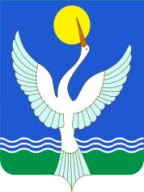 администрацияСЕЛЬСКОГО ПОСЕЛЕНИЯЕнгалышевский сельсоветМУНИЦИПАЛЬНОГО РАЙОНАЧишминскИЙ район     Республики Башкортостан№ п/пМероприятияСроки выполнения мероприятийОтветственные за исполнение мероприятия1.Предварительный анализ проектов договоров на предмет предотвращения образования несанкционированной кредиторской задолженностиПостоянноГлава сельского поселения2.Анализ своевременности представления на оплату и своевременности оплаты первичных документовПостоянноСпециалист 1 категории Администрации сельского поселения3.Анализ законности предъявленных к оплате первичных документовПостоянноСпециалист 1 категории Администрации сельского поселения4.Контроль за недопущением показателей просроченной кредиторской задолженностиПостоянноГлава сельского поселения5.Анализ причин, сроков образования просроченной кредиторской задолженности, отраженной в отчетностиЕжемесячноГлава сельского поселения, Специалист 1 категории Администрации сельского поселения6.Проведение инвентаризации просроченной кредиторской задолженностиЕжеквартальноГлава сельского поселения, Специалист 1 категории Администрации сельского поселения7.Провести работу по возможной реструктуризации кредиторской задолженностиВ течение годаГлава сельского поселения, Специалист 1 категории Администрации сельского поселения8.Представление в финансовый отдел Администрации Чишминского района информации о просроченной кредиторской задолженности, пояснительной записки о причинах образования просроченной кредиторской задолженности, мерах, принимаемых по ее погашению и сроках погашения в разрезе подведомственных учрежденийЕжеквартально, до 25 числа месяца, следующего за отчетным периодомСпециалист 1 категории Администрации сельского поселения9.Разработка планов мероприятий по погашению просроченной кредиторской задолженности, сложившейся на конец отчетного периода и контроль за их исполнениемВ течение годаГлава сельского поселения, Специалист 1 категории Администрации сельского поселения10.Направлять экономию от сокращения неэффективных расходов на погашение кредиторской задолженностиВ течение годаГлава сельского поселения, Специалист 1 категории Администрации сельского поселения11.В случае поступления дополнительных доходов в бюджет сельского поселения Енгалышевский сельсовет рассматривать возможность направления данных средств, в приоритетном порядке на погашение просроченной кредиторской задолженностиВ случае поступления доходов в местный бюджетГлава сельского поселения, Специалист 1 категории Администрации сельского поселения№ п/пНаименование мероприятияИнформация о реализации мероприятия, результат работы